ODSTÚPENIE OD ZMLUVYAdresát:		Univerzitné Centrum Košice s.r.o.Napájadlá 2768/18, Košice - mestská časť Nad jazerom 040 12IČO: 50 687 263Označenie kupujúceho: Meno a priezvisko: 	................................................................................. Bydlisko: 		................................................................................. Telefónne číslo / email: 	................................................................................. Ako spotrebiteľ Týmto v súlade s ustanovením § 8 a nasledujúcich zákona č. 102/2014 Z.z. v znení neskorších predpisov odstupujem od nižšie špecifikovanej kúpnej zmluvy uzavretej medzi ako mnou ako kupujúcim a spoločnosťou Univerzitné Centrum Košice s.r.o., so sídlom Napájadlá 2768/18, Košice - mestská časť Nad jazerom 040 12, IČO: 50 687 263 ako predávajúcim. Kúpna zmluva bola uzatvorená na základe mojej objednávky zo dňa: 	....................... Objednávka bola potvrdená pod číslom: 					....................... Tovar som prevzal dňa: 							....................... Predmetom kúpnej zmluvy bol nasledovný tovar: ........................................................................................................................................ ........................................................................................................................................ ........................................................................................................................................ ........................................................................................................................................ ........................................................................................................................................ Peniaze si prajem vrátiť prevodom na bankový účet: 	IBAN: 	........................................ SWIFT: 	........................................Peniaze si prajem vrátiť poštovou poukážkou na adresu ........................................................................................................ Dôvod vrátenia tovaru (dobrovoľný údaj) .....................................................................................................................................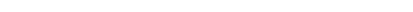 Spotrebiteľ si je vedomý, že predávajúci je podľa § 10 ods. 4 zákona č. 102/2014 Z.z. v znení neskorších predpisov oprávnený požadovať od spotrebiteľa preplatenie zníženia hodnoty tovaru, ktoré vzniklo v dôsledku takého zaobchádzania s tovarom, ktoré je nad rámec zaobchádzania potrebného na zistenie vlastnosti a funkčnosti tovaru. Miesto a dátum ........................................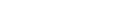 ..................................................Podpis spotrebiteľaAk sa zasiela v listinnej podobe